Родники.На территории Чапаевского посёлка г.Чебоксары  в лесном массиве есть несколько родников. Первый, что недалеко от дачного участка КСТ «Волга»,   существует уже много лет (с 1960 года).  Когда-то этот родник был благоустроен по инициативе учителя географии школы №7 Седяева А.П. и завода имени В.И.Чапаева.  На месте родника работники завода  поставили бетонный блок с металлической трубой, установили железную крышу треугольной формы. На спуске к этому роднику  (родник находится на дне оврага) установили бетонные ступеньки и железные перила. Жители посёлка могли пользоваться родником  в любое  время года. На данный момент территория родника заросла травой.  Второй родник находится за территорией завода, за подсобным хозяйством. Благоустройством родника в 60-70 – ые годы занимался завод. Сейчас родник находится в  запустении, водой из этого источника люди не пользуются.  Третий родник находится в 2,5-3 км от территории  завода и посёлка. Так как он удалён от жилого массива, то его территория не так загрязнена. По инициативе жителей поселка,  завода имени В.И.Чапаева родник был подготовлен для взятия воды. 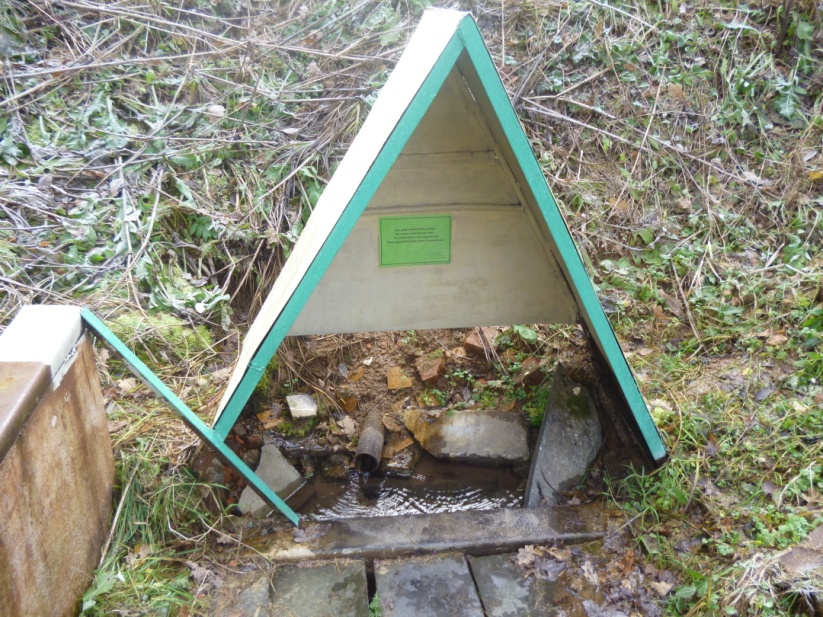 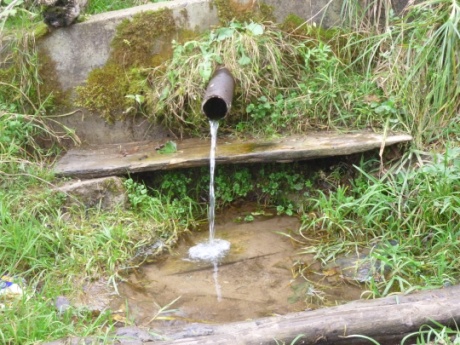                    1 родник                                                              2 родник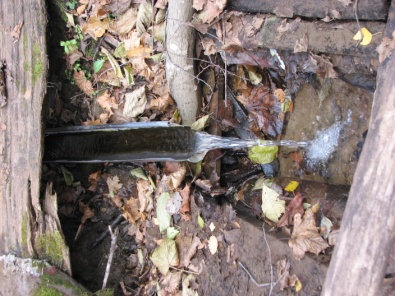                        3 родник          Работу выполнили учащиеся 7а класса Владимирова Мария, Иванова Анастасия.